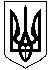                       	                                                                                       ПРОЄКТ  УКРАЇНА МАЛИНСЬКА МІСЬКА РАДАЖИТОМИРСЬКОЇ ОБЛАСТІР І Ш Е Н Н ямалинської МІСЬКОЇ ради(____________________сесія восьмого скликання)від                   2022 року №Про затвердження Генерального плану м. Малин Житомирської областіЗ метою реалізації довгострокової стратегії планування та забудови території, забезпечення соціально-економічного, комплексного розвитку міста, керуючись законами України "Про основи містобудування", «Про землеустрій», «Про стратегічну екологічну оцінку»,  "Про регулювання містобудівної діяльності", статтями 25, 26, 34, 42, 59 Закону України «Про місцеве самоврядування в Україні», Земельним кодексом України, ДБН Б.1.1-15:2012 «Склад та зміст генерального плану населеного пункту», ДБН Б.2.2.-12:2019 «Планування та забудова територій», враховуючи протокол №10/20 громадських слухань щодо врахування інтересів громадськості проєкту «Генеральний план    м. Малин Житомирської області» та Звіту про СЕО від 05.10.2020 р., протокол №6 засідання архітектурно-містобудівної ради від 05.10.2020 р., Звіт про стратегічну екологічну оцінку,  позитивний експертний звіт щодо розгляду містобудівної документації від 17.12.2021 №0001-5922-21/УУГ, проведеного ТОВ «УКРЕКСПЕРТИЗА ГРУП», розглянувши містобудівну документацію «Генеральний план м. Малин Житомирської області», розроблену ДП «УКРАЇНСЬКИЙ ДЕРЖАВНИЙ НАУКОВО-ДОСЛІДНИЙ ІНСТИТУТ ПРОЕКТУВАННЯ МІСТ «ДІПРОМІСТО» ІМЕНІ Ю.М.БІЛОКОНЯ, міська рада В И Р І Ш И Л А:1. Затвердити містобудівну документацію «Генеральний план м. Малин Житомирської області» (далі - Генеральний план), розроблену ДП «УКРАЇНСЬКИЙ ДЕРЖАВНИЙ НАУКОВО-ДОСЛІДНИЙ ІНСТИТУТ ПРОЕКТУВАННЯ МІСТ «ДІПРОМІСТО» ІМЕНІ Ю.М.БІЛОКОНЯ. 2. Вважати таким, що втратив чинність Генеральний план міста Малин, розроблений 1973 року та затверджений рішенням Житомирського облвиконкому №489 від 18.11.1974 р.3. Внести відповідні зміни в Генеральний план міста Малин при розробленні коплексного плану просторового розвитку території Малинської міської територіальної громади.4. Відділу містобудування та земельних відносин управління регіонального розвитку виконавчого комітету міської ради забезпечити доступність матеріалів генерального плану міста шляхом його розміщення на офіційному сайті міської ради, а також у загальнодоступному місці, крім частини, що належать до інформації з обмеженим доступом відповідно до законодавства. 5. Визначити відповідальним за зберігання містобудівної документації «Генеральний план м. Малин Житомирської області» відділ містобудування та земельних відносин управління регіонального розвитку виконавчого комітету міської ради.6.  Контроль за виконанням даного рішення покласти на постійну депутатську комісію міської ради з питань земельних відносин, природокористування, планування території, будівництва, архітектури.Міський голова                                                                   Олександр СИТАЙЛО                     Павло ІВАНЕНКООлександр ПАРШАКОВОлександр ОСАДЧИЙ